Муниципальное бюджетное дошкольное образовательное учреждение «Ваховский детский сад «Лесная сказка»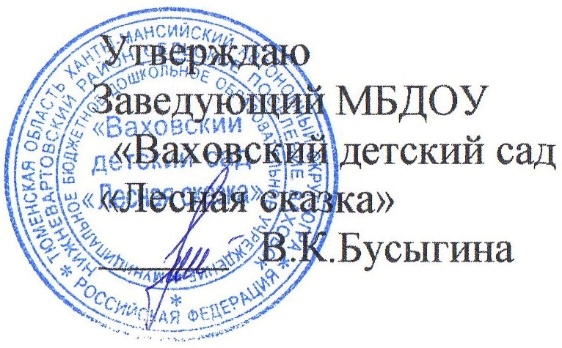 Конспект открытого педагогического мероприятия на тему «Путешествие в зимний лес» в группе общеразвивающей направленности детей от 3 до 4 летк конкурсу профессионального мастерства «Воспитатель детского сада – 2017»	Подготовил: воспитатель                                                                           Малджанова Гюльназ Энвер кызы                    	Январь  2017Вид интеграции:   использование средств одной образовательной области «Познание»,  для решения задач других областей: «Чтение художественной литературы», «Социализация», «Коммуникация», «Физическая культура», «Труд» «Музыка».                                    Тема: «Путешествие в зимний лес»Цель: : Закреплять знания детей о времени года - зима. Уточнить у детей представление о зиме через знакомство со снежинкой. Задачи: Формирующие:-Закреплять знания детей о характерных признаках зимы ( зимой холодно, идет снег, снег лежит на крышах, дорогах, деревьях.) Закреплять представления детей о лесных животных-Формировать понятие о свойстве снега ( состоит из снежинок, холодный, пушистый, мягкий).  -Учить устанавливать простейшие  причинно – следственные связи ( снег тает  на теплой руке и в теплой комнате).-Уточнять и закреплять словарь по теме: «Одежда». -Закрепление понятий  «один»,  «много».Развивающие: -Развивать зрительное восприятие, внимание, мышление, воображение , наблюдательность. -Развивать  понимание обращенной речи. -Развитие речевого выдоха.-Развивать эстетическое восприятие.-Развивать двигательную активность.Воспитательные:Воспитывать  любовь к окружающей природе. Практические задачи:-Подражание разговорной речи.-Экспериментирование- музыкальное сопровождение , Предварительная работа:Создание предметно – развивающей среды-Чтение  стихов о зиме.          -Рассматривание иллюстрации  о зиме. -Наблюдение за снегом на прогулке.-Дидактическая игра: «Когда это бывает?».-Дидактическая игра: «Оденем Катю на прогулку».Словарная работа:Существительные:  снег,  сугроб,  снежинки,  мороз,  одежда (сапожки, рукавички, шубка, шапка),  елочка,  сахар,  соль. Действия: тает, лежит, летят.  Признаки:  холодный, мягкий, пушистый, белый, теплые, меховая, зимняя. Материалы и оборудование:-Декорация: сугробы, елочка в снегу. -Игрушки (медведь, зайка) -Предметные картинки: шапка, шубка, рукавички, сапожки, туфли.-Снежинки разного цвета.-Листочки с изображением деревьев .-Белая гуашь. Жесткая кисточка салфеткиМузыкальное сопровождение о зиме:    -  отображение вьюги;   -  отображение летящих снежинок.   -  отображение мороза;     -Снег (настоящий).  Ход занятия.1.Организационный  момент: Дети заходят и становятся врассыпнуюВоспитатель:      Утром встали малыши, В детский сад они пришли. Вам мы рады как всегда. Гости здесь у нас с утра, Поздоровайтесь, друзья!Здравствуйте, дети. Здравствуйте гости. Посмотрите дети на наших гостей и улыбнитесь, потому что гости к нам пришли сегодня не случайно. Они вместе с нами отправятся в путешествие. Вы любите путешествовать? Замечательно! Давай те мы с вами отправимся в лес.  Скажите какое  сейчас время года ? (зима)  . Воспитатель: Почему вы думаете, что зима?. Дети. Потому , что холодно. Снег на улицах лежит. Воспитатель: И в лесу много снега .Ребята, посмотрите, что   я нашла! Что же это такое?(воспитатель показывает  большую снежинку и письмо)Дети: .СнежинкаВоспитатель: Правильно! Ребята – это Снеговик-шутник нам послал такое письмо, он хочет с нами поиграть, спрятался в лесу и ждет не дождется, когда мы его найдем.« Снеговик пропал» стихотворение с движениями. Снеговик в лесу пропал - (поднять руки вверх, изображая деревья)Он куда-то убежал - (изображаем бег) Может, испугался волка – (обнимаем себя, изображая страх) Может зайка сбил с дороги -(показываем ушки) И в сугробах тонут ноги – (поочередно высоко поднимаем ноги)Как же нам его спасти? Нужно в лес за ним пойти.Воспитатель: Пойдем искать Снеговика?Дети:  Да.Воспитатель: А чтобы нам легче было искать его, Снеговик оставил нам снежинки-подсказки.  (Воспитатель достает из конверта снежинку №1, обращает внимание детей).Воспитатель:  1 снежинка Смотрите, волшебная  снежинка, на ней написано, для того чтобы попасть в зимний лес нам нужно выбрать  зимнюю одежду. Как мы одеваемся на  зимнюю прогулку? Для этого надо правильно выбрать одежду для зимней прогулки.Снеговик предлагает игру «  Зимняя одежда».  «Нужно выбрать   одежду для зимней прогулки.2 .Д/и: «Зимняя одежда».Цель:  закрепление названия предметов зимней одежды, пополнение номинативного словаря, развития восприятия.( дети выбирают предметные картинки с изображением зимней одежды (среди других картинок): сапожки, шубка, варежки, шапка, туфли, легкая шапочка). В.  Покажи свою картинку, что на картинке изображено? Д.  Шапка. (На картинке  шапка).В.   Какая шапка?Д.  Шапка меховая,  теплая.В.   Саша, покажи, что у тебя на картинке?Д Варежки.  ( У меня варежки).В.   Какие варежки?Д.  Теплые.  (Варежки теплые).В.  Для чего нужны варежки?Д.  Чтобы не замерзли руки.В.  Правильно, а что у тебя на картинке?Д.  У меня на картинке шубка.В.   Какая шубка?Д.  Меховая, теплая.В.  , покажи свою картинку, что на ней изображено?Д.  У меня сапожки.В.  Какие сапожки?Д.  Сапожки теплые.В.  Для чего нужны сапожки?Д.  Что бы ни замерзли ножки.В.  Молодцы, правильно выбрали, все эти вещи теплые и их носят зимой, чтобы не замерзнуть.    Как, одним словом можно назвать,  какая одежда?Д.  Зимняя одежда.В.   Правильно, это зимняя одежда.   А сейчас нам надо одеться.3. Динамическая игра: «Имитация одевание одежды».Цель:   развитие общей моторики, координация речи с движением, подражательности.Посмотрите -  за окном                           (обзорный жест рукой)Белые дорожки.Все равно гулять пойдем,                        ( шагают на месте)Топать по дорожкам.Наденем на ножки                                ( наклонились, указать на      ноги)Теплые сапожки;Этот с правой ножки,                      ( «надевают на правую ногу сапожок»)Этот с левой ножки.                         ( «надевают на левую ногу сапожок»)На ручки -  рукавички                            ( руки вверх)Теплые сестрички.                             ( вращают ладошками)Эту на левый кулачок                        ( показывают  правый  кулачок)Эту на правый кулачок.                     ( показывают левый кулачок)Шубки меховые,                                ( надевают «шубку»)Шапки пуховые.                                ( надеваем «шапку»).В.  Ну  что? Все готовы?      Представьте, что мы идем по узкой тропинке, которая проходит между деревьями.    ( дети встают друг за другом и изображают вместе с воспитателем как они идут между деревьями)  – музыкальное сопровождение  (отображение вьюги).В.  До чего ж красив зимний лес, белым бело все вокруг,  тропинку замело снегом, а впереди большие сугробы  (показ, как идем по сугробам).В.  Высоко поднимаем ноги в коленках, тяжело идти, ноги проваливаются в снег, идем дальше не останавливаемся.  Смотрите, перед нами кустарники  ( имитация, как раздвигаем ветки кустарника).  Устали? Тяжело идти!  ( смахиваем пот руками).   Какой свежий воздух вокруг!   Вдохните свежий воздух в себя  (делаем вдох и выдох).  Послушайте, какая тишина! (слушаем тишину).2 снежинка, н нам с вами нужно превратится  в маленькие пушистые снежинки…и мы с вами окажемся в зимнем лесуДавайте мы с вами превратимся в снежинок  Вокруг себя повернисьИ в снежинку превратись. Раздает им снежинки4.  Д/и: «Белые снежинки».Цель:  закрепление  понятия «один» - «много»; закрепление названия белого цвета.В.  Возьмите снежинки , давайте мы  поиграем, представим что мы снежинкиВ.  Сколько у тебя снежинок?Д.  Одна.  ( У меня одна снежинка).В.   Подул холодный зимний ветер, поднял с земли и закружил белые снежинки.   ( играет музыка,   -  отображение летящих снежинок,   дети изображают снежинки). По окончанию музыки дети опускают свои снежинки на елочку.В.  Сколько снежинок на елочке?Д. Много.В.  Правильно, на елочке  много  снежинок.  А сколько снежинок у вас?Д.  Ни одной.  5.Загадки.Находят еще одну снежинку.Воспитатель: Смотрите, снова снежинка. Снеговик-шутник оставил нам загадки про лесных зверей. (Детям загадываются загадки).Воспитатель: Длинное ухо, комочек пуха, Прыгает ловко, любит морковку.Дети: Заяц.Находят под елкой зайку.Воспитатель: Летом в лесу гуляет, зимой в берлоге отдыхает.Дети: Медведь. Воспитатель: А медведя не видно. Почему?Дети:  Он спит в берлоге под снегом.Воспитатель: Какие, вы, у меня молодцы! Все загадки правильно отгадали, но как, же нам найти Снеговика?Воспитатель: Смотрите, ребята, снова волшебная снежинка, а под ней какой большой сугроб, наверно здесь и спрятался Снеговик?6. Д\упражнение «Снег». Дидактическое упражнение: «Снег». ЭкспериментированиеЦель:   расширение кругозора, пополнение словаря,  словаря признаков,  развитие слухового  зрительного восприятия,  внимания.В.  Смотрите, а что под елочкой?Д. Снег (Под елочкой снег).В. Да, это настоящий снежный сугроб! Воспитатель предлагает подойти к столу (На  каждого ребенка в тарелочках снег )  Какого цвета снег?Д. Снег белого цвета.В.  Потрогайте снег, какой он на ощупь?Д.  Холодный, мягкий, пушистый.В.  На что похож снег?Д.  Снег похож на сахар, соль.В.  Я положу снежок вам на ладошку. Посмотрите  внимательно, из чего состоит снег?Д.  Из снежинок.  (Снег состоит из снежинок).В.  Какие снежинки?Д.  Маленькие, беленькие.В.  Снег – это много, много снежинок.  Подышите на снег,  как я.     Посмотрите, снег  тает.  Как вы думаете, почему?Д.  Ладошки теплые  (потому что теплые ладошки).В.  Правильно, ладошки теплые и теплое дыхание, а от тепла снег тает.Находят снеговика под елкой. Воспитатель Ребята  снеговик очень любит рисовать. А вы любите  рисовать.  Давайте ему нарисуем картину .7.  Рисование  «Белоснежная зима»Цель: Учить детей делать тычки жесткой полусухой  кистью.  Развивать эстетическое восприятие  зимнего пейзажа. Воспитатель   предлагает сесть  за стол , им раздает  листочки где нарисована береза.  Посмотрите чего не хватает на рисунке.  Дети.(Снега. )Рисование сухой кистью  снег на деревьях. как снежок все раскрасил в белый цвет. Для этого нужно набрать  на сухую кисть совсем немного белой гуаши и, держа кисть  вертикально, делать сверху тычки, располагая снег на деревьях, земле.  Воспитатель  Давайте мы свои рисунки  подарим снеговику. Воспитатель ребята нам пора с вами вернутся обратно в  детский сад. Давайте попрощаемся  с ним . Вокруг себя повернисьВ детском саду окажись.Сюрпризный момент : Снеговик угощает ребят и прощаются с ними.Итог занятия- Вам понравилось  путешествовать ?- Куда мы с вами отправлялись?-Кого мы  искали ?-Какие задания выполняли ?-Что вам больше понравилось?